Electronic supplementary materialMethodsAssessment of T1D Genetic Risk score We extracted DNA from all participants whole blood EDTA samples, and performed genotyping using illumine GSA2 genome wide genotyping array with 1,697,069 genotyped variants, including 748,291 with minor allele frequency <0.01 as previously described(1; 2). Genotyping was performed at Erasmus on an Ilumina Global screening array version 2 with preliminary quality control checks performed at Exeter University. The HLA haplotype score (HLA DR haplotype from tag variants) was added to the score of the remaining variants each multiplied by the natural log of the odds ratio and finally divided by the number of alleles. T1DGRS calculation was not performed if genotyping results were missing for either of the two alleles with the greatest weighting (DR3/DR4-DQ8 or HLA-DRB1-15) or if more than two of any other SNPs were missing(1). ESM table 1: Baseline clinical characteristics of the entire StartRight study split by median age of diagnosis of those positive for ≥2 islet autoantibodies. Results shown are percentage for binary outcomes and mean for continuous data (95% CI). * Severe insulin deficiency defined as C-peptide <200pmol/l.ESM table 2: Baseline clinical characteristics of the StartRight study split by those diagnosed as type 1 diabetes by study definitions (Multi-autoantibody positive or  clinician diagnosed combined with a single positive islet autoantibody) and type 2 diabetes (Clinician diagnosed, initial treatment without insulin,  and autoantibody negative). Results shown are percentage for binary outcomes and mean for continuous data (95% CI). * Severe insulin deficiency defined as C-peptide <200pmol/lESM table 3: HLA and islet autoantibody distribution by age of diagnosis is those classified as having type 1 diabetes (either multi-autoantibody positive or clinician diagnosed combined with a single positive islet autoantibody). Results shown are percentage for binary outcomes (95% CI). ESM table 4: In adult-onset type 1 diabetes defined by multi-autoantibody positivity impact of BMI evaluated continuously using: linear regression for continuous variables, logistic regression for binary variables and using mixed effect models for annual change in Log C-peptide. (95% CI). ESM figure 1: Study flow chart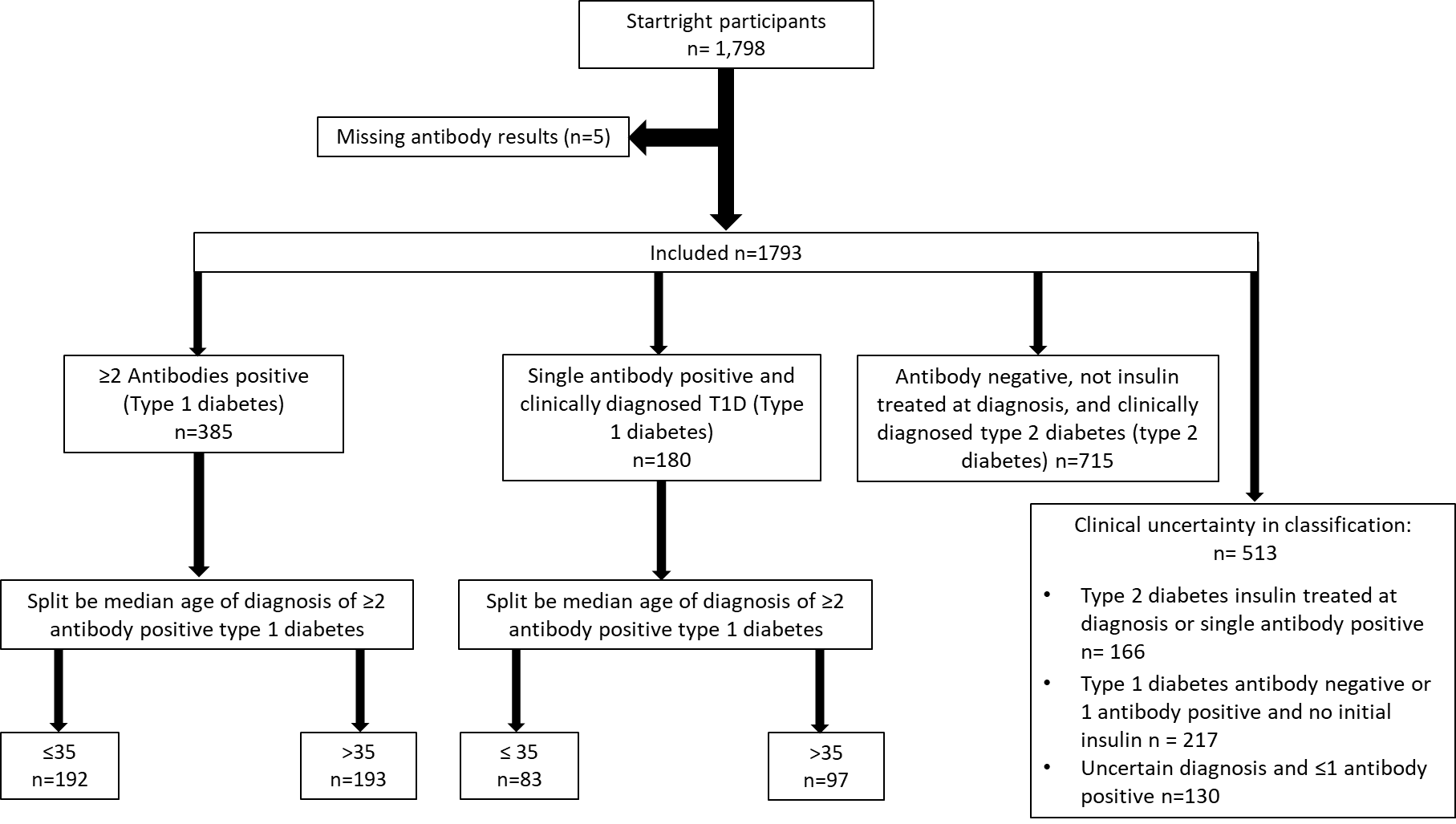 ESM figure 2: The percentage annual Loss of C-peptide measured by UCPCR by decile of age of diagnosis for those classified as having type 1 diabetes (either multi autoantibody positivity or clinician diagnosis confirmed by a single positive autoantibody). Error bars are 95% confidence intervals.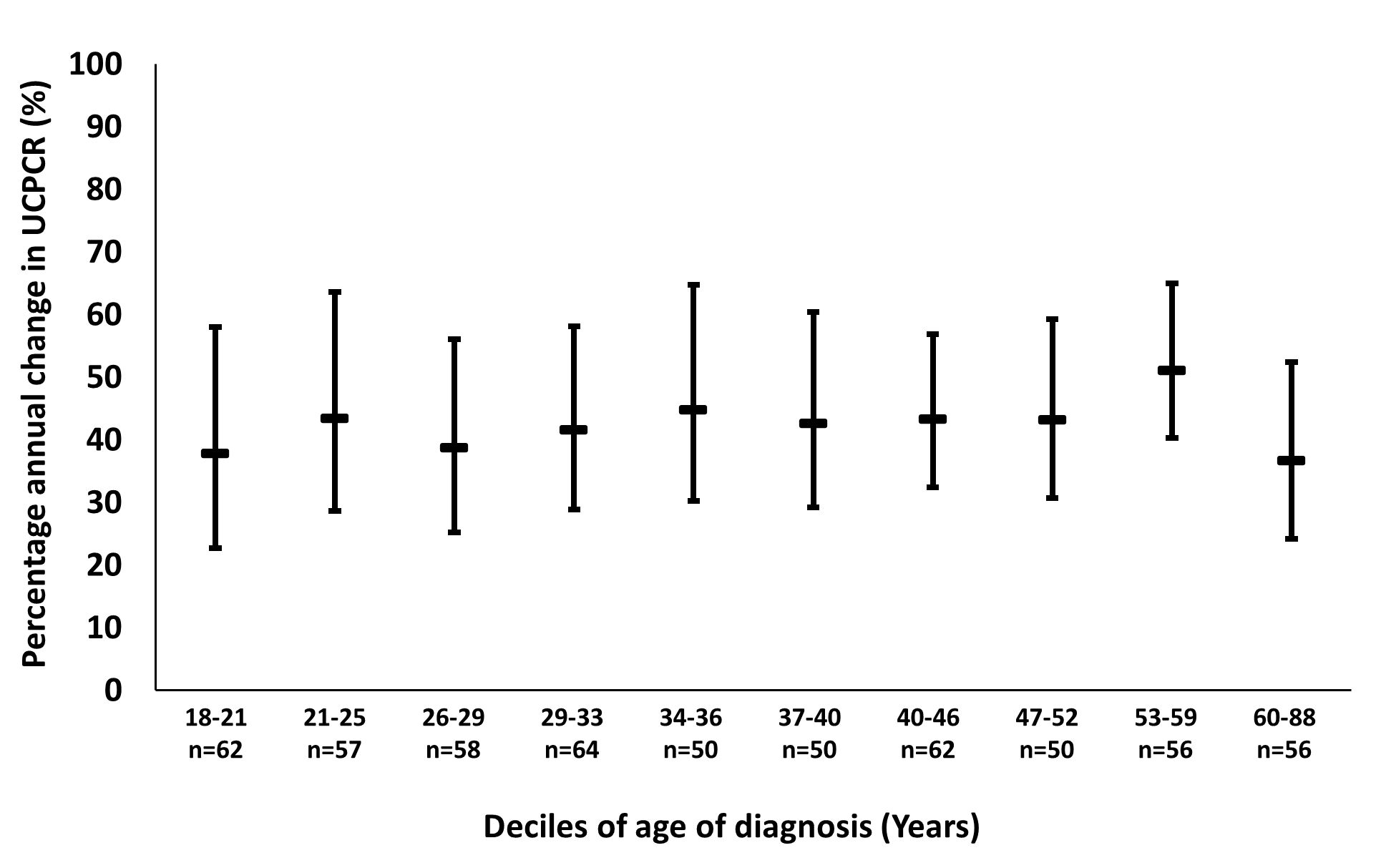 ESM figure 3: Loss of C-peptide measured by UCPCR (on log scale) in multi-antibody positivity participants split by insulin treatment received within 2 weeks of diagnosis. Error bars are 95% confidence intervals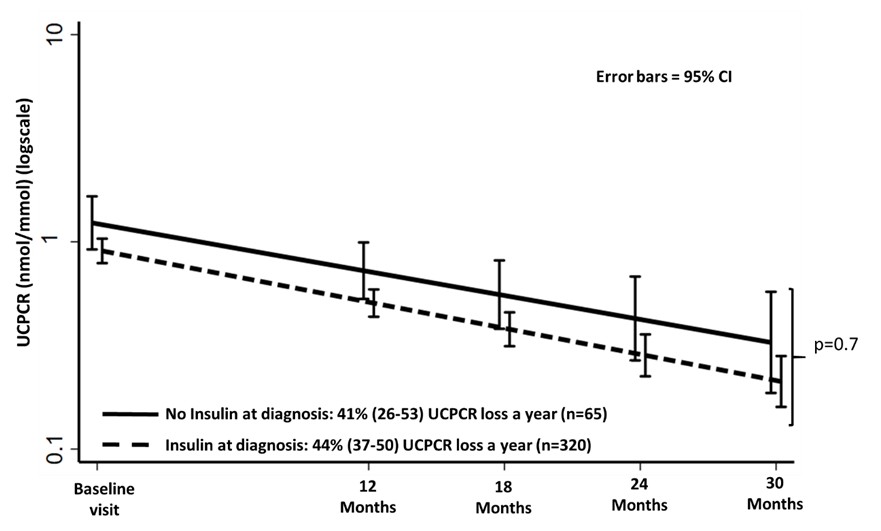 ESM figure 4: Type 1 diabetes genetic risk score (T1DGRS) in multi-antibody positivity participants split by insulin treatment received within 2 weeks of diagnosis. Mean and 95% confidence intervals shown.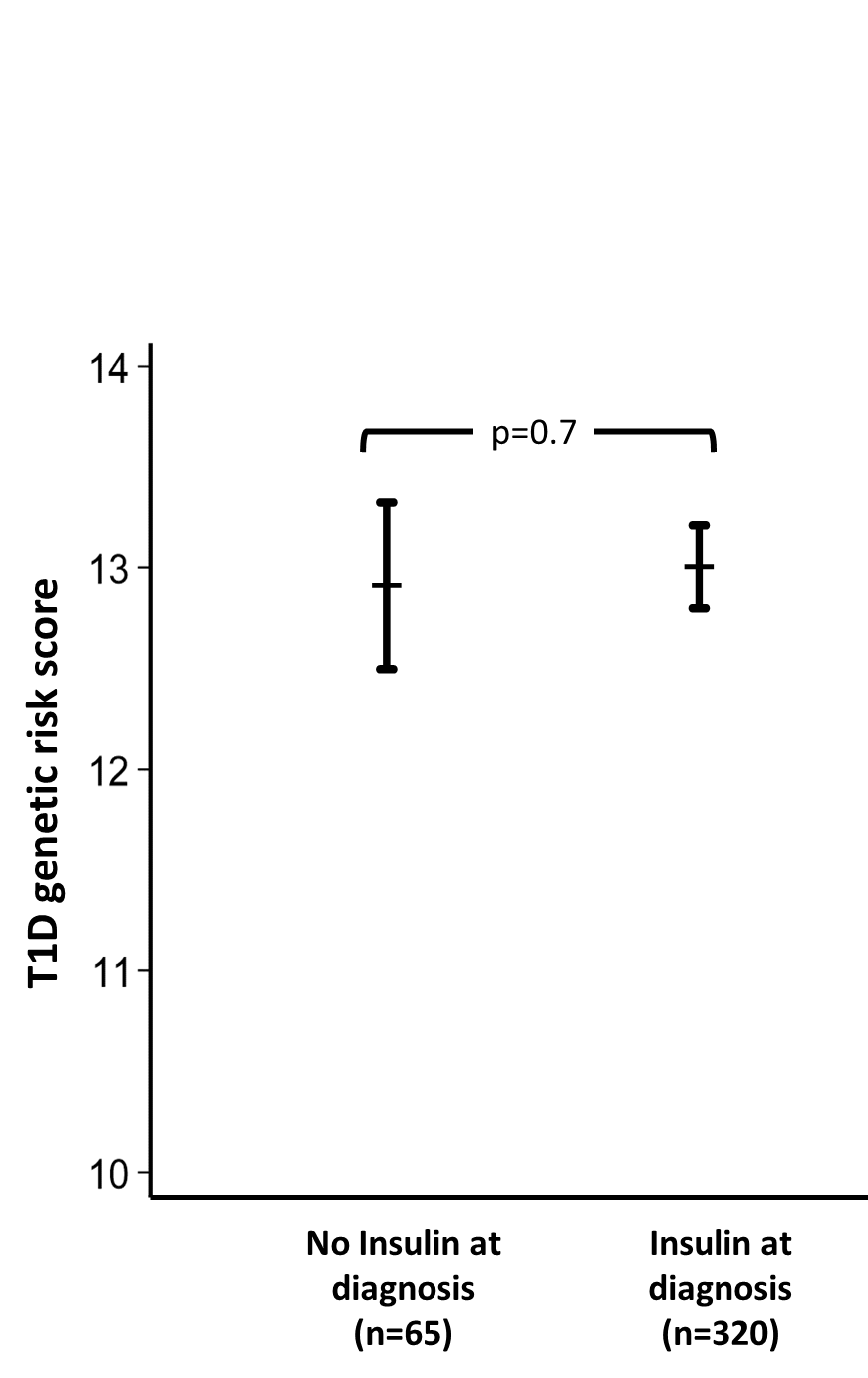 ESM figure 5: Loss of C-peptide measured by UCPCR (on log scale) in those with a clinical diagnosis of type 1 diabetes split by number of positive autoantibodies: ≥2 positive autoantibodies vs 1 positive autoantibody. Error bars are 95% confidence intervals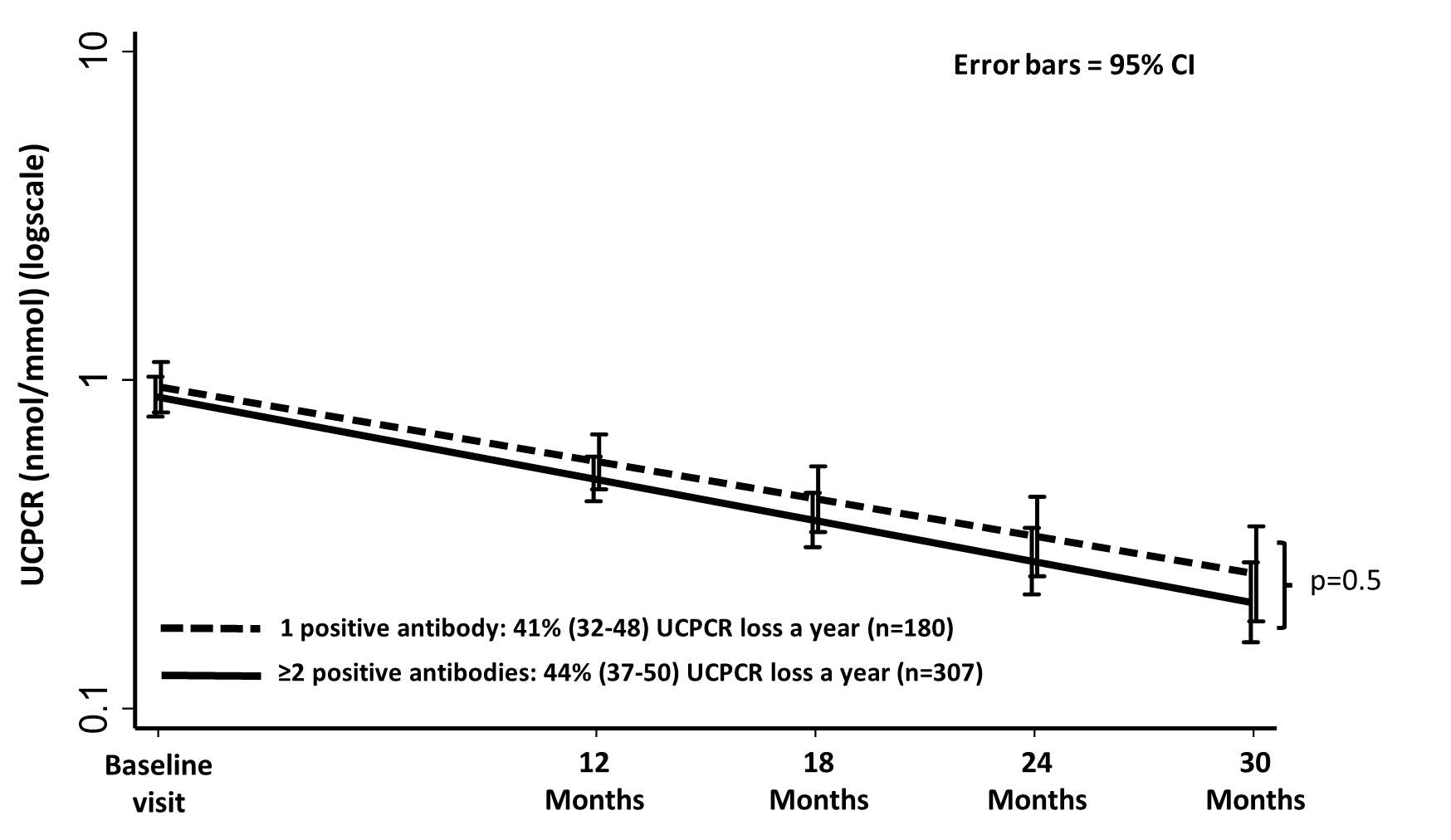 1. Oram RA, Sharp SA, Pihoker C, Ferrat L, Imperatore G, Williams A, Redondo MJ, Wagenknecht L, Dolan LM, Lawrence JM, Weedon MN, D'Agostino R, Hagopian WA, Divers J, Dabelea D. Utility of Diabetes Type-Specific Genetic Risk Scores for the Classification of Diabetes Type Among Multiethnic Youth. Diabetes Care 2022;45:1124-11312. Sharp SA, Rich SS, Wood AR, Jones SE, Beaumont RN, Harrison JW, Schneider DA, Locke JM, Tyrrell J, Weedon MN, Hagopian WA, Oram RA. Development and Standardization of an Improved Type 1 Diabetes Genetic Risk Score for Use in Newborn Screening and Incident Diagnosis. Diabetes Care 2019;42:200-207Diabetes diagnosed <=35, n=470Diabetes diagnosed >35, n=1,323p Baseline characteristicsAge at diagnosis27.5 (27.0-28.0)51.7 (51.1-52.3)<0.0001Duration (months)4.4 (4.0-4.7)5.1 (4.9-5.3)0.0001BMI kg/m227.2 (26.5-27.8)30.6 (30.2-31.0)<0.0001Gender (male) 54% (50-59)60% (57-62)0.03White European87% (84-90)86% (84-88)0.8 Symptoms at presentationUnintentional weight loss66% (61-70)43% (40-46)<0.0001Diabetic Ketoacidosis 16% (12-19)7% (6-9)<0.0001Osmotic symptoms89% (87-92)75% (72-77)<0.0001 Biochemistry at presentationHbA1c at diagnosis mmol/mol98.1 (95.4-100.9)85.8 (84.1-87.5)<0.0001HbA1c at diagnosis %11.1 (10.8-11.4)10.0 (9.8-10.2)<0.0001Glucose at diagnosis mmol/l19.2 (18.3-20.1)18.4 (17.6-19.1)0.2  Management at presentationHospitalised at admission47% (42-51)27% (24-29)<0.0001Initial insulin 76% (72-79)37% (35-40)<0.0001Initial tablets (+/- insulin) (%)25% (21-29)46% (43-48)<0.0001  Recruitment characteristics Geometric C-peptide pmol/l643.7 (591.1-701.1)1138.0 (1076.1-1203.4)<0.0001Geometric UCPCR (nmol/mmol)1.3 (1.2-1.4)1.9 (1.7-2.0)<0.0001Insulin deficiency at baseline*6% (4-9)4% (3-5)0.02Reported type 1 at recruitment73% (69-77)31% (28-33)<0.0001Reported type 2 at recruitment 19% (16-23)61% (58-64)<0.0001Insulin treatment at recruitment 79% (75-83)40% (37-43)<0.0001Type 1 diabetes genetic risk score12.4 (12.2-12.6)10.9 (10.7-11.0)<0.0001On Insulin at two years follow up83% (79-86)43% (40-46)<0.0001  Recruitment Autoantibody profile Single antibody positive64% (60-68)29% (26-31)<0.0001Multi-Antibody positive41% (36-45)15% (13-16)<0.0001GADA57% (53-61)24% (22-26)<0.0001IA2A 33% (29-38)13% (11-14)<0.0001ZNt8A 36% (32-40)15% (13-17)<0.0001Type 1 Diabetesn=565Type 2 Diabetesn=715p Baseline characteristicsAge at diagnosis38.6 (37.4-39.8)50.5 (49.6-51.4)<0.0001Duration (months)4.6 (4.3-4.9)5.6 (5.3-5.8)<0.0001BMI kg/m225.0 (24.7-25.4)33.4 (32.9-34.0)<0.0001Gender (male) 52% (47-56)57% (53-61)0.06White European ethnicity91% (88-93)86% (83-88)0.01 Symptoms at presentationUnintentional weight loss83% (80-86)16% (13-18)<0.0001Diabetic Ketoacidosis 20% (17-23)0% (0-0)<0.0001Osmotic symptoms94% (92-96)62% (58-65)<0.0001 Biochemistry at presentationHbA1c at diagnosis mmol/mol104.3 (102.0-106.6)69.3 (67.5-71.1)<0.0001HbA1c at diagnosis %11.7 (11.5-11.9)8.5 (8.3-8.7)<0.0001Glucose at diagnosis mmol/l20.9 (20.1-21.8)12.1 (11.3-12.8)<0.0001  Management at presentationHospitalised at admission51% (47-55)6% (4-7)<0.0001Initial insulin 88% (86-91)0% (0-0)<0.0001Initial tablets (+/- insulin) (%)17% (14-20)62% (58-66)<0.0001  Recruitment characteristics Geometric C-peptide pmol/l429.0 (394.7-463.2)1786.1 (1699.5-1872.7)<0.0001Geometric UCPCR (nmol/mmol)1.0 (0.9-1.1)2.6 (2.4-2.8)<0.0001Insulin deficiency at baseline*11% (8-13)0% (0-1)<0.0001Reported type 1 at recruitment94% (92-96)0% (0-0)<0.0001Reported type 2 at recruitment 3% (1-4)100% (100-100)<0.0001Insulin treatment at recruitment 95% (94-97)1% (0-2)<0.0001Type 1 diabetes genetic risk score13.1 (12.9-13.2)10.1 (9.9-10.3)<0.0001≤35 Years (n=275)>35 Years(n=290)p≥1 copy of DR3-DQ249% (40-57)49% (40-57)0.99≥1 copy of DR4-DQ847% (38-55)39% (30-48)0.08HLA BreakdownDR15-DQ62% (0-14)3% (0-14)0.8DR3-DQ2/DR4-DQ818% (7-29)14% (2-25)0.2DR4-DQ8/DR4-DQ86% (0-18)5% (0-17)0.8DR3-DQ2/DR3-DQ29% (0-20)13% (2-24)0.09DR4-DQ8/X23% (12-33)20% (9-31)0.4DR3-DQ2/X22% (11-32)21% (10-31)0.8X/X21% (10-31)24% (14-35)0.3Islet AutoantibodiesGADA91% (88-95)90% (87-94)0.6IA-2A54% (48-60)57% (51-63)0.5ZNT860% (54-65)60% (54-65)0.99Continuousβ coefficientP valueAge at diagnosis0.2 (-0.1, 0.5)0.3HbA1c at diagnosis mmol/mol-0.3 (-0.9, 0.3)0.3Glucose at diagnosis mmol/l0.0 (-0.2, 0.3)0.8Baseline geometric C-peptide pmol/l33 (21, 46)<0.0001Annual rate of decline of log UCPCR (nmol/mmol)0.00 (-0.01, 0.01)0.8T1DGRS-0.01 (-0.05, 0.04)0.8BinaryOdds ratioP valueUnintentional weight loss 0.94 (0.89-0.99)0.02Diabetic Ketoacidosis 1.02 (0.97, 1.08)0.4Osmotic symptoms 1.08 (0.97, 1.20)0.2